Методическая разработкаИспользование игрового пособия «Прозрачный экран» при подготовке старших дошкольников к  обучению грамотеВозрастная категория: дети 5-7 летМатериал: Пособие «Прозрачный экран» изготовлено  из небьющегося стекла или прозрачного пластика, установленного на устойчивую подставку. Трафареты буквПредметные картинкиГуашь красного и синего цветаМаркеры разного цвета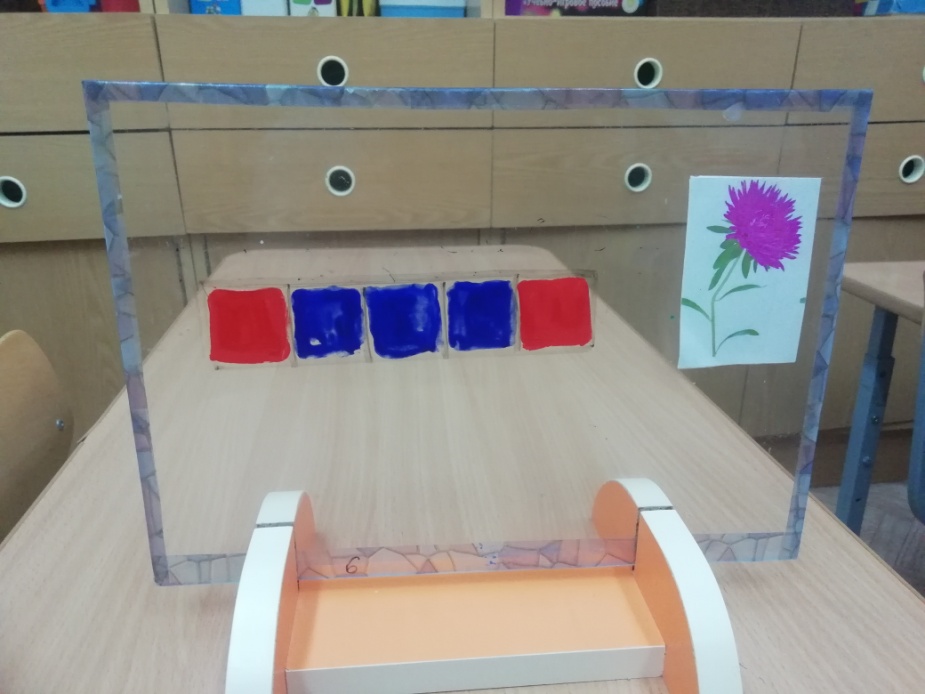 Информация для педагога:Использовать экран можно как   на индивидуальных, так и на групповых занятиях.  Идеально подходит для работы в паре  - одновременно за экраном работают 2 ребенка (с двух сторон от экрана), благодаря чему формируются навыки работы по определенным правилам. При  необходимости педагог подведет к выбору пары таким образом, что один из детей, выполняя задание, будет как бы вести за собой второго. Успешно выполненное в паре задание поможет более робким детям справиться такими чертами характера, как неуверенность, неумение преодолевать трудности, робость.На экране можно использовать различные нетрадиционные изобразительные техники: раскрашивание пальцами, поролоном, ватными палочками, маркером, гуашью, точечным рисунком,  по очереди, а можно и  выполнять аппликацию, все это позволяет разнообразить игры и поддерживать интерес детей.Игры с прозрачным экраном позволяют решать следующие задачи:формировать и поддерживать интерес к освоению грамоты;упражнять в написании букв и слогов;упражнять в составлении звуковой схемы слова;способствовать формированию предпосылок учебной деятельности: умению выслушать инструкцию, действовать в соответствии с правилом, адекватно оценивать полученный результат, как свой, так и товарища.Индивидуализация содержания: Игры с прозрачным экраном способствуют осознанию себя, как участника познавательного и игрового процесса каждым ребенком и позволяют дифференцированно подходить к предлагаемым детям заданиям (в зависимости от уровня подготовленности каждого ребенка педагог варьирует и уровень сложности задания)Взаимодействие с семьей:Педагог предлагает прозрачный экран для совместных игр  в семье. Может быть предложен вариант самостоятельно придумать новые игровые задания с пособием.Интеграция  образовательных областей:Речевое развитие, социально-коммуникативное развитие, познавательное развитие.Предлагаемые игровые задания:«Волшебник штрих»На экране силуэты картинок. Детям предложить заштриховать только те картинки в названиях, которых  первый звук мягкий согласный (твердый согласный, гласный). Возможна работа в паре.                       Как вариант работы в парах – одному ребенку заштриховать картинки начинающие с гласных звуков, другому - с согласных.Как вариант – раскрасить силуэты предметов - слов в которых три звука.«Составим звуковую дорожку»На прозрачном экране картинка и схема для обозначения звуков. Детям дается задание в  звуковой дорожке гласные звуки раскрашивать пальчиком  левой рукой, а согласные правой. Возможна работа в паре (подбирается слово – звуковая дорожка которого будет одинаково читаться как слева направо, так и справа налево, например «астра»). Для обозначения звуков лучше использовать гуашь.«Узнай и допиши букву»Взрослый помещает (или рисует) на экран буквы с недостающими элементами. Ребенок приходит к выводу, что в этом наборе у букв не хватает  некоторых частей. Далее цветным маркером (краской), букву за буквой, дорисовывает недостающие элементы. Если это симметричные буквы: «А» «Д»«Ж» «М» «Н» «О» «П» «Т» «Ф» «Х» «Ш», то работу можно выполнять в паре (с двух сторон от экрана)Как вариант: упражнение «Допишем по очереди»,                                            «Пишем вместе», «Угадай и напиши»Взрослый зачитывает стихотворение, дети отгадывают букву и прописывают ее на прозрачном экране.Буква эта высока и стройна,Очень похожа на арку она.Можно совмещать написание и аппликацию. Один ребенок прописывает букву, другой с обратной стороны приклеивает из полосок бумаги, пластилина (удобен в работе тонкий малярный скотч)Как вариант: «Соедини по точкам»Витражи — от «А» до «Я»Очень хорошо идёт обучение чтению в ходе творческих игр. Прекрасная идея – буква-витраж. На экране рисуем букву так, чтобы ее можно было закрасить (или, если работа индивидуальная, прикрепляем с одной стороны экрана лист с нарисованной буквой). Экран или лист бумаги расчертим так, чтобы визуально он состоял из кусочков. На кусочки, которые принадлежат букве поставим точки и предложим ребенку раскрасить этот необычный узор. Все кусочки с точками цветами одного оттенка, а все, что без точек – цветами другого оттенка. Так  ребёнок ещё раз закрепит образ буквы, потренирует руку и научится аккуратно закрашивать контур картинки.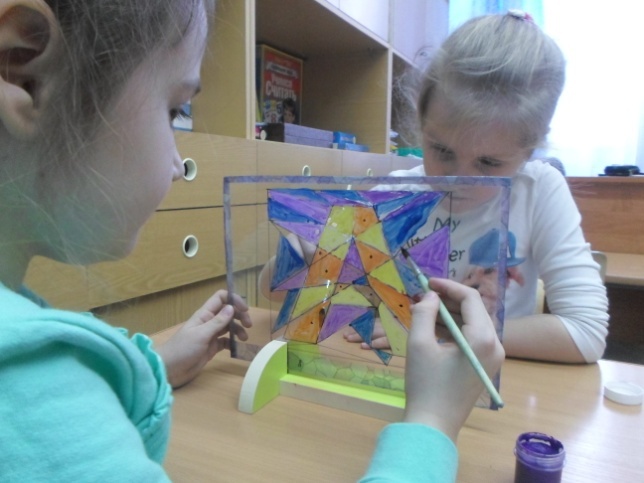  «Найди букву»Научившись распознавать буквы, необходимо научиться соотносить буквы и слова.  Например, мы заранее делаем несколько карточек с изображением предметов (они должны быть просты и понятны), прикрепляем их к экрану и рядом с изображением предмета пишем 2-3-4 буквы. Ребёнку предлагается выбрать букву, с которой начинается слово на карточке. Он может её закрасить, обвести. 